Государственное бюджетное дошкольное образовательное учреждениедетский сад № 22 комбинированного вида Красногвардейского района Санкт-ПетербургаКонспект непрерывной образовательной деятельностипо речевому развитию для детей 6-7 лет (подготовительная группа)с тяжелым нарушением речи.Тема: «Мы очень любим город свой»С использованием ИКТ, здоровьесберегающей, игровой технологий.Учитель –логопед Антонова Елена ВикторовнаСанкт-ПетербургЦель: Систематизировать знания детей о Санкт-Петербурге. Развитие связной речи у детей 6-7 лет с ТНР.Коррекционно-образовательные задачи: Развитие связной речи:Закрепление умений выстраивать сложные предложения.Совершенствование синтаксической стороны речи-составление сложноподчиненных предложений со словом «значит»Совершенствование грамматического строя речи:Совершенствование навыков словообразования;Закрепление умения правильно употреблять в речи существительных в форме множественного числа в косвенных падежах;Совершенствование умения образовывать относительные и притяжательные прилагательные;Согласование существительных и прилагательных.Совершенствование фонематического восприятия:Совершенствование слогового и звукового анализа и синтеза слов;Совершенствование навыка чтения словРазвитие у детей стремление обсуждать, рассказывать о переживаниях, впечатлениях;Формирование коммуникативных навыков.Продолжать работу над автоматизацией правильного произношения поставленных звуков.Коррекционно-развивающие задачи:Развитие общих речевых навыков:Развитие зрительного внимания, восприятия;Продолжать работу по развитию правильного речевого дыхания;Продолжать работу над четкостью дикции, выразительностью речи.Продолжать развитие конструктивного праксиса, тонкой моторики в пальчиковой гимнастике, координации речи с движением.Развитие психических функций: воображения, мышления и памяти.Коррекционно-воспитательные задачи: Воспитание любви к родному городу и гордости за него, желание познавать историю Санкт-Петербурга.Воспитание желания посетить знакомые и малознакомые достопримечательности Санкт-Петербурга с родителями.Воспитание навыков сотрудничества, взаимопонимания.Воспитание самостоятельности, ответственности, активности.Оборудование: экран, разрезные картинки, открытки с видами Санкт-Петербурга, круги с цифрами и буквами «Невский проспект», буквы, круги для звукового разбора слова,  музыкальный центр, разрезные картинки, презентация, мульмедийная система.В занятии использовались игровые технологии, здоровье сберегающие технологии, информационно коммуникационные технологии.Предварительная работа: Виртуальные экскурсии по исторической части Санкт-Петербурга. Рассматривание карты города, иллюстраций и открыток с видами Санкт-Петербурга. Чтение и разучивание стихов и песен о родном городе. Создание коллажа из семейных фотографий «Прогулки по Санкт-Петербургу». Изготовление книжек-малышек «Достопримечательности города» в совместной с родителями деятельности, рисунки, аппликация, лепка на тему «Санкт-Петербург».Ход занятия: На экране вид Санкт-Петербурга. Логопед: А вы узнаете, что изображено на экране?Логопед: Мне сегодня прислали сообщение и попросили помочь. Прослушайте, что сказали.Даша-путешественница: Здравствуйте, я Даша -Путешественница! Вы сможете с ребятами встретить меня на вокзале? Я прибывают из Москвы утренним поездом.Логопед: Мы сможем ее встретить?Дети: Да!Логопед: Тогда, надо разобраться куда мы поедем встречать? На какой вокзал пойдём встречать Дашу - путешественницу?Если Даша приезжает из столицы - Москвы, то на какой вокзал она может приехать?Дети: Она может приехать на Московский вокзал.1. На экране изображения вокзалов: Ладожский, Финляндский, Московский.Логопед: А теперь, найдите изображение этого вокзала.   1          2                  3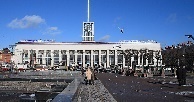 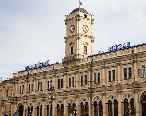 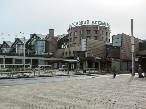 Логопед: Правильно! Отправляемся на Московский вокзал. Дети под музыку становятся друг за другом, руки на плечи, изображают поездку на автобусе. (Песенка «Би-Би-Би»)2. На экране подъезжает поезд «Сапсан». Раздается гудок и стук колес.Появляется Даша-Путешественница.Даша: Привет, ребята, рада вас видеть!Дети: Здравствуй Даша!Даша: Ах, какой красивый город! Давайте скорей отправимся на экскурсию. Логопед: Чтобы отправиться на прогулку нужно расставить эти цифры в порядке убывания. (На двух фланелеграфах прикреплены цифры.)Н   Е   В  С  К  И  Й     П Р О С П  Е К Т 7   6   5   4   3   2   1     8  7  6  5  4  3  2  1Логопед: А что вы знаете о Невском проспекте? О чем мы можем рассказать Даше?Дети рассказывают.- Невский проспект — это главная улица Санкт-Петербурга. - Самый длинный проспект. 3. Пальчиковая гимнастика.  «Люблю по городу гулять» (Нищева Н. В.)Люблю по городу гулять,			шагаютЛюблю смотреть, люблю считать,		соединяют пальцы друг с дугомНевский – раз, Зимний – два,			загибают пальчикиТри – красавица Нева				пальцами перебирают, показывая водуА четыре – мост Дворцовый,			руки полочкойПять – гуляю по Садовой,			идут по руке двумя пальцами вправоШесть – к Исаакию схожу			идут по руке двумя пальцами влевоИ на купол погляжу.				Полукруг над головой рукамиСемь – конечно, Летний сад.			Разводят руки в стороны-внизКак красив его наряд!				Восемь – крепость у Невы.			Соединяют локти перед собой в тактБыли там, наверно, вы.				Девять – повстречался мне			пальцы в «замочек»Медный всадник на коне.			Поднимают пальцы в «замочке»Десять –из – за поворота			ладошки вперед,Вижу Нарвские ворота.				В стороны-вниз.4. Логопед: А какие реки пересекает Невский проспект? А помогут Вам подсказки. Ребусы        КА         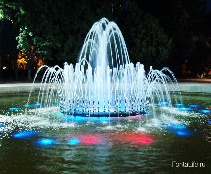 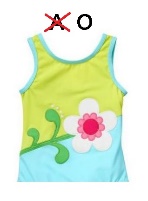       ФОНТАНКА                     МОЙКАДети: Невский проспект пересекает реки Фонтанка и Мойка.Лог: Разделите слова на слоги. Какое правило нужно помнить при делении слов на слоги?Дети: Сколько в слове гласных, столько и слогов.Дети: В слове Фонтанка 3 слога. В слове Мойка 2 слога.Логопед: Соберите из букв слово МОЙКА. Выполните звуковой разбор слова.М  О  Й  К АЛог: Какие исторические факты вы знаете?Дети: - Фонтанку назвали так, потому что раньше брали из нее воду для городских фонтанов.- Раньше жители города на реке Мойке стирали белье.Даша: Очень интересно, ребята! А как перебраться с одного берега на другой? Дети: Надо построить мост.Логопед: Правильно! Мы сейчас и построим мосты. Возьмите половинки мостов и повесьте себе на грудь.5.Физминутка Игра «Мосты повисли над водой». (Дети гуляют по залу под музыку, музыка останавливается, и дети встают парами, соединив руки «мостиком» со своей половинкой)Логопед: Назовите, какой мост вы соединили. (Дети называют мосты: Банковский мост, Синий мост, Аничков мост)Логопед: какой из этих мостов является частью Невского проспекта? Дети: Аничков мост.Логопед: Чем знаменит этот мост?Дети: на нем 4 скульптуры коней и всадников.- сначала этот мост был деревянным, а потом построили из гранита.Логопед: Правильно! На экране появляется Жулик-хихикает.6. «Разрезные картинки» Логопед: Ой, кто это? Это Жулик. Он с Дашей приехал в город. Посмотрите, он обронил какой-то конверт.Даша: Ой это мои открытки, Жулик их испортил. Что делать? (В конверте разрезные картинки виды соборов)Дети: Надо помочь Даше собрать эти открытки. (Дети собирают открытки на ковре)Логопед: Назовите какие картинки вы собрали?Дети: Я собрал Казанский собор.- Я собрал Исаакиевский собор.- Я собрал Смольный собор.Даша: Какой собор мы сможем увидеть, гуляя по Невскому проспекту?Дети: Мы можем увидеть Казанский собор.Логопед: Что мы знаем о Казанском соборе?- Казанский Собор был построен русским архитектором Андреем Воронихиным.- У собора самая длинная колоннада.
Даша: Спасибо, ребята, что помогли мне собрать открытки. Жулик, ай, ай, ай. Нельзя так вести себя в гостях. Полезай в рюкзак и сиди тихо.7. Даша: Так незаметно наступил вечер, и мы прошли весь Невский проспект. А что за красивое здание виднеется? Не могу разобрать его силуэт, помогите ребята.Д/и «Узнай по силуэту»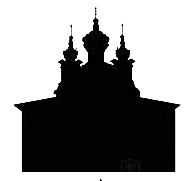 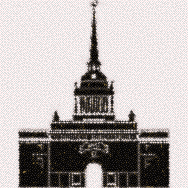 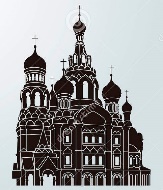 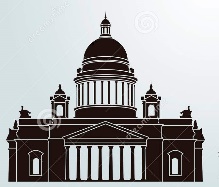 Дети: Это Адмиралтейство.Логопед: А по какому признаку вы догадались?Дети: На шпиле Адмиралтейства виден золотой флюгер-кораблик.Логопед: Молодцы! Расскажем Даше о Кораблике.8. Речь с движением «КОРАБЛИК»Плывёт над городом кораблик золотой. 	(руки сцепить замком, двигаться волной)Он паруса под ветром раздувает.  (ладошки вперед, шевелим попеременно вверх-вниз)Он самый первый солнышко встречает,   (руки наверх, расходятся в стороны-вниз)И погляди – кивает нам с тобой. 		(кивнуть головой)Блестит Адмиралтейства тонкий шпиль,  (руки вверх домиком)А наверху кораблик Адмирала.		(поднять правую руку- «отдать честь»)9. Логопед: Рядом музей крупнейший нашЗнаменитый … Эрмитаж!В нем картины, в нем скульптуры,В нем история культуры.А как еще называют Эрмитаж? Дети: Зимний дворец.Логопед: Но мы туда отправимся в следующий раз.Даша: Спасибо, ребята! Мне очень понравилась прогулка по вашему прекрасному городу. До свидания! Встречаемся у Зимнего дворца.Логопед: А мы возвращаемся в детский сад. Дети под музыку становятся друг за другом, руки на плечи, изображают поездку на автобусе. (Песенка «Би-Би-Би»)12. Логопед: Пока наш автобус нас везет, мы вспомним «каких достопримечательностей в нашем городе много…»?Дети: отвечают на вопрос развернуто.- В нашем городе много … (мостов, проспектов, площадей, парков, скульптур, памятников, дворцов, рек, островов…)13. Рефлексия.Логопед: Приехали! Расскажите, понравилось ли Вам гулять по городу? Д: Да!Мы с вами являемся жителями Санкт-Петербурга.Как называют жителей в Петербурге?            Дети: Жителей называют петербуржцами.Л: Какие улицы в Петербурге?                         Дети: Петербургские улицы.- Я приготовила для Вас сувениры с видами Санкт-Петербурга.Выберите для себя, какое из множества прекрасных достопримечательностей вы хотели бы посетить в Санкт-Петербурге. Логопед: расскажите, что было сложно для вас на нашей прогулке. А что было легко. (Избирательно)2. Д/и «Погода в городе».Логопед: В нашем городе особый климат и бывает, что погода меняется много раз за день. Ребята, а как вы узнаете какая погода в вашем городе?Дети: мы узнаем погоду...(по телевизору, по радио, в интернете …)Логопед: Отправляемся на телевидение и представим себя в роли диктора-ведущего передачи о погоде. Расскажем о погоде в Санкт-Петербурге нашим гостям и жителям.Нужно составить предложение со словом «значит»... Например: Над городом тихо, значит погода тихая. А подскажет вам какая погода наш экран. 1 ребёнок встает у экрана с указкой. Высвечивается картинка - над городом солнце. -  Над городом солнце, значит погода солнечная.2 ребёнок: картинка облака над городом. - Над городом облака, значит погода облачная.3 ребёнок: картинка ветер. - Над городом ветер, значит погода ветреная.4 ребёнок: картинка дождь. - Над городом дождь, значит, погода дождливая.5 ребёнок: - Над городом туман, значит погода туманная.6 ребёнок:  - Над городом снег, значит погода снежная.Логопед: Замечательно! Мы сообщили о погоде нашим гостям и петербуржцам.